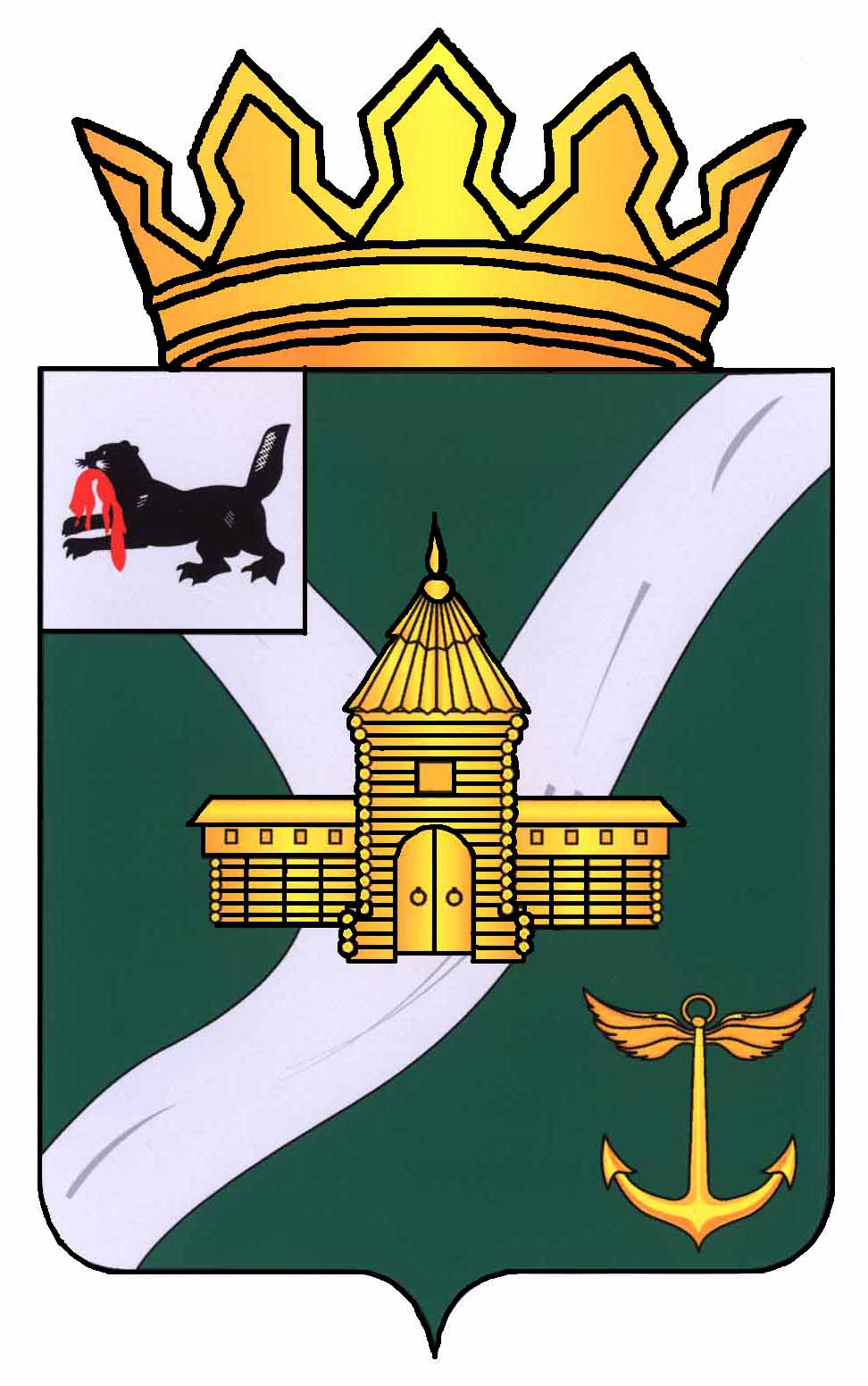 КОНТРОЛЬНО-СЧЕТНАЯ КОМИССИЯ УСТЬ - КУТСКОГО МУНИЦИПАЛЬНОГО ОБРАЗОВАНИЯ(КСК УКМО)ЗАКЛЮЧЕНИЕ № 01-12зна годовой отчет Ручейского муниципального образования за 2015 год15 апреля 2016 года				г. Усть-Кут Утвержденораспоряжением председателя КСК УКМО от 15.04.2016 № 21-пКонтрольно-счетной комиссией Усть – Кутского муниципального образования (далее – КСК УКМО) подготовлено заключение на годовой отчет об исполнении бюджета Ручейского муниципального образования в соответствии с требованиями статьи 264.4 Бюджетного кодекса Российской Федерации и статьи 33 Положения  о бюджетном процессе в Ручейском муниципальном образовании, утвержденного Решением Думы Ручейского муниципального образования от 18.10.2007 № 62 (далее – Положение о бюджетном процессе) по результатам проверки годового отчета об исполнении местного бюджета за 2015 год, а также документов и материалов, подлежащих представлению  одновременно с годовым отчетом об исполнении  местного бюджета, направленного Администрацией Ручейского муниципального образования письмом от 30.03.2016 № 123 в адрес КСК УКМО.В целом, замечания, отраженные в акте внешней проверки, не повлияли на оценку достоверности отчета об исполнении бюджета Ручейского муниципального образования. Поступившие пояснения и замечания, использованы при подготовке настоящего документа.Целью проведения внешней проверки годового отчета об исполнении  бюджета явилось установление достоверности показателей годового отчета об исполнении бюджета Ручейского сельского поселения за 2015 год, соответствие исполнения бюджета принятому решению о бюджете. Основные выводы:1. Годовой отчет об исполнении  бюджета Ручейского муниципального образования за 2015 год поступил в КСК УКМО 30.03.2016 года, что соответствует требованиям пункта 3 статьи 264.4 Бюджетного кодекса РФ и ст.33.3 Положения о бюджетном процессе.2. В результате внешней проверки годового отчета об исполнении местного бюджета установлено, что в целом представленный отчет об исполнении бюджета является достоверным. В то же время установлен ряд нарушений, изложенных в пояснительной записке, которые на достоверность отчета об исполнении бюджета не повлияли, являются основанием для принятия к сведению с целью повышения качества предоставляемой бюджетной отчетности главными администраторами бюджетных средств, а также годового отчета местного бюджета.Общий объем доходов местного бюджета утвержден в сумме 10 982,9 тыс. рублей, исполнен в сумме 10 656,7 тыс. рублей, или 97,0 % к уточненному плану, в том числе по группе «налоговые и неналоговые доходы» - 1 444,2 тыс. руб., «безвозмездные поступления» - 9 239,7 тыс. руб. В целом доходы в 2015 году исполнены на 239,3 тыс. рублей меньше, чем в 2014 году (на 2,2 %), в том числе по безвозмездным поступлениям на 395,1 тыс. рублей, (или на 4,5 %) больше, чем в 2014 году. Удельный вес безвозмездных поступлений в общем объеме доходов местного бюджета возрос  по сравнению с аналогичным периодом прошлого года с 81,2 % до 86,7 %. Основными источниками формирования налоговых доходов местного бюджета, по-прежнему, является налог на доходы физических лиц.В окончательной редакции решения о бюджете налог на доходы физических лиц утвержден в объеме 923,0 тыс. рублей, исполнен - на сумму 915,9 тыс. рублей, или на 99,2 %. 4. Бюджет Ручейского муниципального образования по расходам исполнен в сумме 10 645,2 тыс. руб. или на 95,2 % от утвержденных показателей. По сравнению с уровнем 2014 года расходы бюджета снизились на 311,2 тыс. руб. или на 2,8 %. Анализ исполнения бюджетных назначений свидетельствует о том, что при исполнении бюджетных назначений по большинству разделов процент исполнения к уточненным показателям сложился более 95,6 процентов, за исключением разделов: «Национальная экономика» (73,1 %).В общем объеме расходов бюджета наибольший удельный вес приходится на разделы: «Общегосударственные вопросы» - 52,0 %, «Культура, кинематография, средства массовой информации» - 29,0 %, «Жилищно-коммунальное хозяйство» - 12,1 %. Расходы по вышеуказанным разделам исполнены в 2015 году на 95-98 %. Расходы по вышеуказанным разделам исполнены в 2015 году на 95,6 – 98,0 %. В полном объеме исполнены расходы по разделам: - «Национальная оборона» - при плане 127,6 тыс. рублей исполнение составило 127,6 тыс. рублей;- «Национальная безопасность и правоохранительная деятельность» при плане 195,7 тыс. рублей исполнение составило 195,7 тыс. рублей.Объем неисполненных бюджетных назначений составил 534,4 тыс. рублей, или 4,8 %. Бюджетные назначения исполнены на 95,2 %. Местный бюджет утвержден с дефицитом в сумме 196,85 тыс. руб., исполнен с профицитом в размере 11,5  тыс. руб.Остаток средств на едином бюджетом счете по состоянию на 01.01.2016 составлял 122928,56 тыс. рублей. Увеличение остатков на едином бюджетном счете произошло за счет увеличения остатков за счет собственных средств.7.	Исполнение расходов на реализацию мероприятий муниципальных целевых Ручейского муниципального образования составило 0,0 тыс. рублей.8. Объем дебиторской задолженности (ф. 0503169) за 2015 год снизился на 43 138,36 рублей и составил на 01.01.2016 года 90 887,05 рублей, что соответствует стр. 230 и 260 ф. 0503120. Просроченная дебиторская задолженность на 01.01.2016 составляет 90 887,05 рублей.  Кредиторская задолженность по данным годовой бюджетной отчетности (ф. 0503169, ф. 0503120) на начало года сложилась в сумме 1 694 618,93 рублей. За 2015 год кредиторская задолженность снизилась на 481509,04 рублей и на 01.01.2016 г.  составила 1 176 427,97 рублей. Просроченная кредиторская задолженность на 01.01.2016 составляет 739 470,69 рублейСледует отметить, что раздел II ф. 0503169 (дебиторская и кредиторская задолженность) не заполнен, сделать анализ о просроченной дебиторской и кредиторской задолженности не представляется возможным. Данное замечание было отражено в предыдущей внешней проверке.9. Выявленные в ходе проверки годовой бюджетной отчетности Ручейского муниципального образования нарушения в целом на достоверность отчета об исполнении бюджета Ручейского муниципального образования не повлияли.Имеются замечания к составлению бюджетной отчетности технического и аналитического характера. Так, в ряде случаев:текстовая часть пояснительной записки не содержит соответствующие записи с указанием причин в связи с отсутствием числовых значений в отдельных формах бюджетной отчетности;отсутствуют сведения о результатах внешних контрольных мероприятий.Указанные отдельные отступления от требований действующих инструкций Минфина России на достоверность отчета также не повлияли,  являются основанием для принятия указанных замечаний к сведению с целью повышения качества предоставляемой годовой отчетности Ручейского муниципального образования.В целом, Контрольно-счетная комиссия Усть – Кутского муниципального образования полагает, что годовой отчет об исполнении местного бюджета за 2015 год может быть рекомендован к рассмотрению на публичных слушаниях, а также к принятию Решением Думы Ручейского муниципального образования.Инспектор КСК УКМО                                                                             Н.В. Каверина